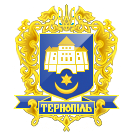 Тернопільська міська радаПОСТІЙНА КОМІСІЯз питань бюджету та фінансівПротокол засідання комісії №36від 21.12.2018р.Всього членів комісії: 	(8) Ібрагімов М.Р., Баб’юк М.П., Болєщук П.М., Зелінка Н.В., Ткаченко А.М., Сиротюк М.М., Яциковська О.Б., Костюк І.В.Присутні члени комісії: 	(8) Ібрагімов М.Р., Баб’юк М.П., Болєщук П.М., Сиротюк М.М., Яциковська О.Б.,Ткаченко А.М., Костюк І.В., Зелінка Н.В.Відсутній член комісії:	(0) Кворум є. Засідання комісії правочинне.На засідання комісії запрошені:Кучер Н.П.- начальник фінансового управління;Харів Н.Т. - головний спеціаліст організаційного відділу ради управління організаційно-виконавчої роботи.Слухали:	Про затвердження порядку денного засідання.Виступив: 	Ібрагімов М.Р., який запропонував сформувати порядок денний засідання питанням « Про внесення змін до бюджету м.Тернополя  на  2018 рік.»Результати голосування за затвердження порядку денного: За – 8, проти-0, утримались-0. Рішення прийнято.ВИРІШИЛИ:		Затвердити порядок денний засідання комісії.Порядок денний засідання комісії:1.Перше питання порядку денного.СЛУХАЛИ: 	Про внесення змін до бюджету м.Тернополя  на  2018 рік.ДОПОВІДАЛА:	Кучер Н.П.ВИСТУПИЛИ:	Ібрагімов М.Р., Баб’юк М.П., Болєщук П.М., Сиротюк М.М., Яциковська О.Б.,Ткаченко А.М., Костюк І.В., Зелінка Н.В.ВИРІШИЛИ:	Погодити проект рішення виконавчого комітету «Про внесення змін до бюджету м.Тернополя  на  2018 рік».Результати голосування: За – 8, проти-0, утримались-0.Рішення прийнято.	Голова комісії						М.Р.Ібрагімов	Секретар комісії						Н.В.Зелінка1.Про внесення змін до бюджету м.Тернополя  на  2018 рік